Среди многочисленных праздников в нашей стране День Матери занимает особое место, хотя появился совсем недавно – 1998 году. Он празднуется в последнее воскресенье ноября, воздавая должное материнскому труду и их бескорыстной жертве ради блага своих детей.24 ноября накануне праздника специалисты Чеботарихинского Социально-культурного центра подготовили и провели праздничную программу «О той, что жизнь дарует и тепло».  Мероприятие, посвящённое такому дню,  получилось особым, действительно ярким и масштабным. Как театр начинается с вешалки, так и концерт начинается с его ведущих. И надо отметить, что, Юлия и Елена Сергеевы, прекрасно справились со своей задачей.
Атмосфера добра и света царила в зале на протяжении всего мероприятия. Поздравления, звучащие в этот день со сцены были проникнуты огромным уважением и признательностью к самым родным и близким людям — мамам.Всех мам и бабушек с праздником поздравил мэр Чеботарихинского сельского поселения Майоров Валентин Константинович, пожелав мира, семейного благополучия, здоровья и материнского счастья на долгие годы.Программа концерта была очень разнообразна: вокальные фольклорные и эстрадные номера, новые танцы с яркими костюмами, художественное исполнение стихотворений.Настоящим подарком стали музыкальные и танцевальные номера от самых маленьких воспитанников социального центра. Учащиеся 1 класса Чеботарихинской средней школы подготовили красивые стихи, посвящённые любимым мамам. Поддержали их и внесли свой «огонёк» в настроение публики группа ложкарей «Тетера». Никого не оставило равнодушным задорное стихотворение о маме в исполнении Даши Фадеенко.Каждый коллектив подготовил свой праздничный номер. Один за другим на сцену выходили юные таланты: группа «Солнечные блики» исполнила танец «Меня так тянет хулиганить», группа «Раздолье» танец «Белые ангелы».Порадовали зрителей и наши солисты: Дмитрий Майоров, Наталья Чуприкова, Яна Сахаровская, Елена Сергеева и Ольга Рябикова. Участники концерта пели песни, танцевали, и все это посвящалось любимым мамам. Кто-то делал первые шаги на сцене, кто-то в очередной раз доказывал, что в нашем Доме культуры есть звезды. Мамы с восхищением наблюдали за выступлениями своих чад и от души радовались.Поздравления, звучащие в этот день со сцены, были проникнуты огромным уважением и признательностью к самым родным и близким людям — мамам.Завершился концерт песней «И будет светло» в исполнении вокальной группы «Купалица». Праздник получился очень душевным, немного трогательным и интересным!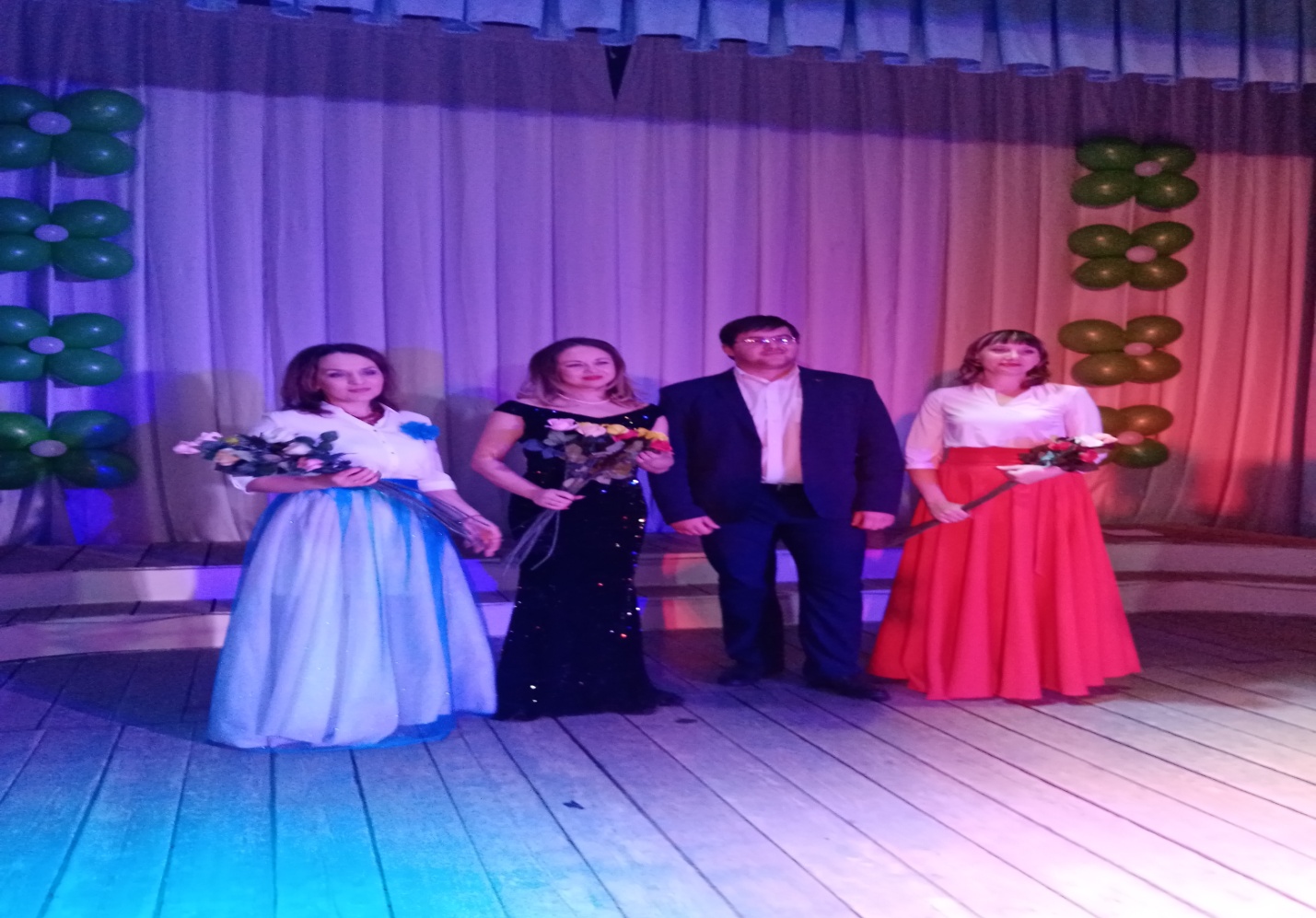 